ΠΑΡΑΡΤΗΜΑ ΙΙI – «Φύλλο Συμμόρφωσης»ΦΥΛΛΟ ΣΥΜΜΟΡΦΩΣΗΣ (Τεχνικής περιγραφής - Τεχνικών προδιαγραφών)«ΕΡΓΑΣΙΕΣ ΣΥΝΤΗΡΗΣΗΣ:ΠΥΡΑΝΙΧΝΕΥΣΗΣ, ΑΥΤΌΜΑΤΗΣ ΠΥΡΟΣΒΕΣΗΣ, ΣΥΣΤΗΜΑΤΩΝ ΑΣΦΑΛΕΙΑΣ, ΠΥΡΟΣΒΕΣΤΙΚΩΝ ΣΥΓΚΡΟΤΗΜΑΤΩΝ &  ΑΝΑΓΟΜΩΣΗΣ ΦΟΡΗΤΩΝ ΠΥΡΟΣΒΕΣΤΗΡΩΝ Γ.Π.Α.»Κάθε υποψήφιος ανάδοχος συμπληρώνει τον παρακάτω Πίνακα Συμμόρφωσης με την απόλυτη ευθύνη της ακρίβειας των δεδομένων. Ο υποψήφιος υποχρεούται να απαντήσει σε όλες τις ερωτήσεις του Πίνακα Συμμόρφωσης. Τα βασικά χαρακτηριστικά περιγράφονται στη στήλη «ΠΡΟΔΙΑΓΡΑΦΗ», ενώ ο ακριβής ποιοτικός ή ποσοτικός προσδιορισμός τους αποτυπώνεται στη στήλη «ΑΠΑΙΤΗΣΗ», με αναφορά είτε σε αριθμητικές τιμές είτε σε περαιτέρω εξειδικευμένα ποιοτικά χαρακτηριστικά είτε στη λέξη «ΝΑΙ». Η μη ικανοποίηση των κριτηρίων αυτών δύναται κατά την κρίση της Αναθέτουσας Αρχής να επιφέρει την απόρριψη της προσφοράς. Ειδικότερα, η στήλη «ΑΠΑΝΤΗΣΗ» θα συμπληρωθεί υποχρεωτικά από τους υποψηφίους είτε με συγκεκριμενοποίηση των επιμέρους στοιχείων που ζητά το κριτήριο, είτε με αριθμητική τιμή όπου αυτή απαιτείται. Η χρήση της λέξεως «ΝΑΙ» ή άλλης μονολεκτικής απάντησης, μπορεί να γίνει μόνο αν στη στήλη «ΑΠΑΝΤΗΣΗ» της συγκεκριμένης γραμμής γίνεται χρήση της και εάν δικαιολογείται η χρήση της. Σε αντίθετη περίπτωση, θα συμπληρωθεί με την ένδειξη «ΟΧΙ». Σε περίπτωση που μένει κενή θεωρείται ότι η απάντηση είναι «ΟΧΙ». Τέλος, στη στήλη «ΠΑΡΑΠΟΜΠΗ ΤΕΚΜΗΡΙΩΣΗ» γίνεται συγκεκριμένη παραπομπή στη σελίδα των επισυναπτόμενων τεχνικών εγχειριδίων ή εγγράφων του υποψηφίου, που τεκμηριώνουν ή αποσαφηνίζουν την απάντησή του της στήλης «ΑΠΑΝΤΗΣΗ». Οι παραπομπές σε εγχειρίδια ή έγγραφα θα γίνονται με τη μορφή αριθμημένων προσθηκών που θα αναφέρονται στους Πίνακες μαζί με το όνομα ή τον κωδικό του εγχειριδίου, της σελίδας κ.λπ. ΠΙΝΑΚΑΣ ΣΥΜΜΟΡΦΩΣΗΣ ΓΙΑ ΤΟ ΕΡΓΟ :«ΕΡΓΑΣΙΕΣ ΣΥΝΤΗΡΗΣΗΣ:ΠΥΡΑΝΙΧΝΕΥΣΗΣ, ΑΥΤΌΜΑΤΗΣ ΠΥΡΟΣΒΕΣΗΣ, ΣΥΣΤΗΜΑΤΩΝ ΑΣΦΑΛΕΙΑΣ, ΠΥΡΟΣΒΕΣΤΙΚΩΝ ΣΥΓΚΡΟΤΗΜΑΤΩΝ &  ΑΝΑΓΟΜΩΣΗΣ ΦΟΡΗΤΩΝ ΠΥΡΟΣΒΕΣΤΗΡΩΝ Γ.Π.Α.»Σφραγίδα και υπογραφή του συμμετέχοντα στο ΔιαγωνισμόΟδηγίες συμπλήρωσης φύλλων συμμόρφωσης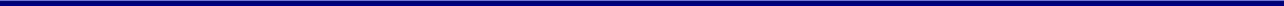 Η συμπλήρωση όλων των πεδίων των Φύλλων Συμμόρφωσης είναι υποχρεωτική επί ποινή αποκλεισμού. Επιτρέπεται η χρήση επιπλέον πεδίου για παρατηρήσεις/σχόλιαΣτην στήλη «ΑΠΑΝΤΗΣΗ» θα πρέπει να αναφέρεται με ΝΑΙ η ικανοποίηση της απαίτησης ύπαρξης του εκάστοτε τεχνικού χαρακτηριστικού.Κάθε απάντηση θα πρέπει να συνοδεύεται με την αντίστοιχη παραπομπή στην υποβληθείσα Τεχνική Προσφορά του υποψηφίου αναδόχου. Οι παραπομπές θα πρέπει να συμπληρώνονται στην τελευταία στήλη με τίτλο «ΠΑΡΑΠΟΜΠΗ ΤΕΚΜΗΡΙΩΣΗΣ». Το αντίστοιχο σημείο τεκμηρίωσης επάνω στην προσφορά (φυλλάδιο κλπ) θα πρέπει να είναι μαρκαρισμένο.Τα στοιχεία του φύλλου συμμόρφωσης να αναφέρονται υποχρεωτικά σε προσπέκτους του κατασκευαστικού οίκου τα οποία να συμπεριλαμβάνονται υποχρεωτικά στην τεχνική προσφορά και να αναφέρεται υποχρεωτικά σε κάθε μία παράγραφο του φύλλου συμμόρφωσης η τυχόν απόκλιση από τις ζητούμενες προδιαγραφές.Α/ΑΠΡΟΔΙΑΓΡΑΦΗΑΠΑΙΤΗΣΗΑΠΑΝΤΗΣΗΠΑΡΑΠΟΜΠΗ ΤΕΚΜΗΡΙΩΣΗΣ1.Πιστοποιητικό ΙSΟ 9001:2015 στο αντικείμενο της εγκατάστασης και συντήρησης μονίμων συστημάτων πυρόσβεσης, πυροσβεστήρων, αναγόμωσης.ΝΑΙ2.Πιστοποιητικό Εκπαίδευσης Τεχνικού για τα Αέρια του Θερμοκηπίου (F-Gases), όπως HFC227ea (FM200) ΝΑΙ3.Πιστοποιητικό Συμβούλου Ασφαλούς Μεταφοράς Επικινδύνων Εμπορευμάτων (ADR), ΝΑΙ4.Ο ανάδοχος θα διαθέτει τουλάχιστον δύο (2) Αρμόδια Άτομα με αναγνωρισμένο πιστοποιητικό επάρκειας σύμφωνα με το ΦΕΚ 52/Β/2005 και όπως τροποποιήθηκε με το ΦΕΚ 1218/Β/01.09.2005. Τα Αρμόδια Άτομα υποχρεούνται να επιβλέπουν τις εργασίες και να είναι άμεσα διαθέσιμοι για την επίλυση των όποιων προβλημάτων προκύψουν. Επίσης, θα βρίσκονται στον τόπο του έργου σε όλη την διάρκεια εκτέλεσης αυτούΝΑΙΥπεύθυνη Δήλωση του Ν. 1599/1986, όπως εκάστοτε ισχύει, στην οποία θα δηλώνεται ότι :α) θα τηρηθεί ρητά και απαρέγκλιτα η τεχνική περιγραφή – προδιαγραφές του έργου β) θα χρησιμοποιήσει τεχνικό προσωπικό τουλάχιστον πενταετούς εμπειρίας και ικανότητας, έτσι όπως προβλέπεται από το νόμο και γ) το τεχνικό προσωπικό θα εργάζεται νομίμως στην Ελλάδα και θα είναι εκπληρωμένες όλες οι υποχρεώσεις του εργοδότη προς τους εργαζομένους (μισθοί, φόροι, ασφαλιστικές εισφορές).Για το β) θα πρέπει να προσκομίσει και τις επαγγελματικές άδειες του συγκεκριμένου προσωπικού ή βεβαιώσεις πενταετούς εμπειρίας του προσωπικού στο αντικείμενο του έργουΝΑΙ